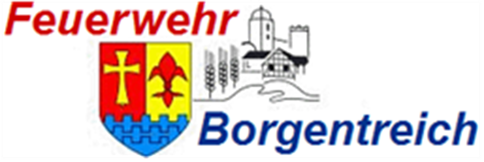 Termine 2. Halbjahr 2020Gruppe 1 donnerstags, Gruppe 2 mittwochsDo. 04.06.20	19:00 Uhr	Übungsdienst				FeuerwehrgerätehausFr.  05.06.20	19:00 Uhr	HygieneverordnungDo. 18.06.20	19:00 Uhr	Übungsdienst				FeuerwehrgerätehausMi. 17.06.20	19:00 Uhr	Fahrzeugkunde, Pumpenausbildung am MLFSa. 27.06.20	19:00 Uhr	Fahrzeugsegnung				KirchplatzDo. 02.07.20	19:00 Uhr	Übungsdienst				FeuerwehrgerätehausMi. 01.07.20	19:00 Uhr	Löschangriff nach FwDV 3Do. 16.07.20	19:00 Uhr	Übungsdienst				FeuerwehrgerätehausMi. 15.07.20	19:00 Uhr	Einweisung RettungsrucksackDo. 06.08.20	19:00 Uhr	Übungsdienst 				EderhalleMi. 05.08.20	19:00 Uhr	Nassübung FwDV 3Do. 20.08.20	19:00 Uhr	Anleitern				EderhalleMi. 19.08.20	19:00 Uhr	Übung nach FwDV 10Do. 03.09.20	19:00 Uhr	Übungsdienst				FeuerwehrgerätehausMi. 02.09.20	19:00 Uhr	Fahrzeugkunde, Pumpenausbildung am MLFSa. 04.09.20			Kreisfeuerwehrverbandstag		BühneDo. 17.09.20	19:00 Uhr	Übungsdienst				FeuerwehrgerätehausMi. 16.09.20	19:00 Uhr	DigitalfunkDo. 01.10.20	19:00 Uhr	Übungsdienst				FeuerwehrgerätehausMi. 30.09.20	19:00 Uhr	Ausleuchten der EinsatzstelleDo. 15.10.20	19:00 Uhr	Übungsdienst				FeuerwehrgerätehausMi. 14.10.20	19:00 Uhr	Fahrzeugkunde, Pumpenausbildung am MLFDo. 29.10.20	19:00 Uhr	Übungsdienst				FeuerwehrgerätehausMi. 28.10.20	19:00 Uhr	UVV, FwDVDo. 05.11.20	19:00 Uhr	Übungsdienst				FeuerwehrgerätehausMi. 04.11.20	19:00 Uhr	LöschmittelDo. 19.11.20	19:00 Uhr	Übungsdienst				FeuerwehrgerätehausMi. 18.11.20	19:00 Uhr	Knoten & SticheDo. 03.12.20	19:00 Uhr	Übungsdienst				FeuerwehrgerätehausMi. 02.12.20	19:00 Uhr	Bockleiter					